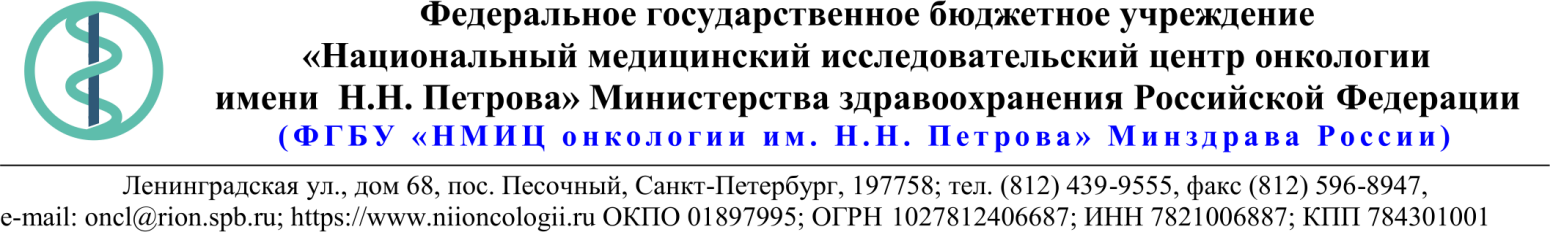 18.Описание объекта закупки* В связи с отсутствием сведений о характеристиках товара в описании позиции КТРУ, соответствующей закупаемому товару, Заказчиком определены технические и функциональные характеристики товара согласно потребностями в соответствии с положениями статьи 33 Федерального закона от 05.04.2013 № 44-ФЗ.26.01.2023 № 05-07/62Ссылка на данный номер обязательна!Запрос о предоставлении ценовой информациидля нужд ФГБУ «НМИЦ онкологии им. Н.Н. Петрова» Минздрава РоссииСтруктура цены (расходы, включенные в цену товара/работы/услуги) должна включать в себя:1)	стоимость товара/работы/услуги; 2)	стоимость упаковки товара;3)	стоимость транспортировки товара от склада поставщика до склада покупателя, включающая в себя все сопутствующие расходы, а также погрузочно-разгрузочные работы;4)	расходы поставщика на уплату таможенных сборов, налоговых и иных обязательных платежей, обязанность по внесению которых установлена российским законодательством;5)  все иные прямые и косвенные накладные расходы поставщика/подрядчика/исполнителя, связанные с поставкой товара/выполнением работ/оказанием услуг и необходимые для надлежащего выполнения обязательств.Сведения о товаре/работе/услуге: содержатся в Приложении.Просим всех заинтересованных лиц представить свои коммерческие предложения (далее - КП) о цене поставки товара/выполнения работы/оказания услуги с использованием прилагаемой формы описания  товара/работы/услуги и направлять их в форме электронного документа, подписанного квалифицированной электронной цифровой подписью (электронная цифровая подпись должна быть открепленной, в формате “sig”) по следующему адресу: 4399541@niioncologii.ru.Информируем, что направленные предложения не будут рассматриваться в качестве заявки на участие в закупке и не дают в дальнейшем каких-либо преимуществ для лиц, подавших указанные предложения.Настоящий запрос не является извещением о проведении закупки, офертой или публичной офертой и не влечет возникновения каких-либо обязательств заказчика.Из ответа на запрос должны однозначно определяться цена единицы товара/работы/услуги и общая цена контракта на условиях, указанных в запросе, срок действия предлагаемой цены.КП оформляется на официальном бланке (при наличии), должно содержать реквизиты организации (официальное наименование, ИНН, КПП - обязательно), и должно содержать ссылку на дату и номер запроса о предоставлении ценовой информации. КП должно содержать актуальные на момент запроса цены товара (работ, услуг), технические характеристики и прочие данные, в том числе условия поставки и оплаты, полностью соответствующие указанным в запросе о предоставлении ценовой информации.В КП должно содержаться однозначное указание на то, что предлагаемые товары (работы, услуги) полностью и по всем запрошенным характеристиками соответствуют описанию объекта закупки, содержащемуся в запросе о предоставлении ценовой информации, выраженное одним из следующих способов: - указанием в КП соответствующего запросу описания товара (работы, услуги)- подтверждением в тексте КП намерения поставки товара (выполнения работы, услуги) на условиях, указанных в запросе, в случае заключения контракта.01.02.20231.Наименование ЗаказчикаФГБУ "НМИЦ онкологии им. Н.Н. Петрова" Минздрава России2.Наименование объекта закупкиПоставка изделий медицинского назначения3.Коды ОКПД2 / КТРУУказаны в пункте 184.Место исполнения обязательств (адрес поставки, оказания услуг, выполнения работ)197758, Россия, г. Санкт- Петербург, п. Песочный, ул. Ленинградская, дом 685.АвансированиеНе предусмотрено6.Срок окончания действия договора (контракта)28.04.20237.Установление сроков исполнения обязательств контрагентомУстановление сроков исполнения обязательств контрагентом7.1Срок начала исполнения обязательств контрагентом:с момента подписания контракта7.2Срок окончания исполнения обязательств контрагентом не позднее31.03.20237.3Периодичность выполнения работ, оказания услуг либо количество партий поставляемого товаров: (обязательства контрагента)В течение 6 (шести) рабочих дней после поступления заявки от Покупателя. Последняя дата подачи заявки на поставку 23.03.2023. Максимальное количество партий – 10 (десять).8.ОплатаОплата производится в соответствии со сроками, установленными согласно части 13.1 статьи 34 Федерального закона от 05.04.2013г. № 44-ФЗ9.Документы, которые должны быть представлены поставщиком (подрядчиком, исполнителем) вместе с товаром (результатом выполненной работы, оказанной услуги)регистрационные удостоверения10Специальное право, которое должно быть у участника закупки и (или) поставщика (подрядчика, исполнителя) (наличие лицензии, членство в саморегулируемой организации и т.п.)не предусмотрено11.Дополнительные требования к участникам закупки (при наличии таких требований) и обоснование этих требованийне предусмотрено12.Срок действия гарантии качества товара (работы, услуги) после приемки ЗаказчикомОстаточный срок годности товара на момент поставки должен быть не менее 12 (двенадцати) месяцев, а если общий срок годности товра составляет 1 год и менее, то остаточный срок годности на момент поставки товара должен составлять не менее  60% от установленного производителем срока годности.13.Размер обеспечения гарантийных обязательств (до 10% НМЦК)не предусмотрено14.Предоставляемые участникам закупки преимущества в соответствии со статьями 28 и 29 Закона № 44-ФЗпреимущество инвалидам15.Запреты, ограничения допуска, условия допуска (преференции) иностранных товаровПриказ Минфина России от 04.06.2018 N 126н «Об условиях допуска товаров, происходящих из иностранного государства или группы иностранных государств, для целей осуществления закупок товаров для обеспечения государственных и муниципальных нужд».16.Страна происхождения (указывается участником в заявке, коммерческом предложении)Указаны в пункте 1817.Количество и единица измерения объекта закупкиУказаны в пункте 18№ п/пНаименование ТовараТехнические характеристикиКод ОКПД 2/КТРУЕд. изм.Кол-воСтрана производстваНДС %Цена за ед.Товара безНДС (руб.)Сумма безНДС (руб.)Держатель/электрод электрохирургический для открытых операций, биполярный, одноразового использованияБиполярный лигирующий инструмент для традиционных операций, с малыми браншами и рассекающим ножом.  Предназначен для создания надежного гемостаза в сосудах диаметров до 7 мм включительно во время хирургической мобилизации органов путем сплавления сосудистых стенок в гомогенную коллагеновую субстанцию без сохранения просвета при открытых операциях. Инструмент выполнен в форме ножницеобразного зажима без кремальеры из АБС-пластика, имеет двусторонний рычаг активации рассечения и кнопку активации подачи энергии между кольцами рукояток. Общая длина инструмента 19 см (7,4"). Сжатие ткани инструментом происходит без повреждения тканей при захвате (атравматично) с сохранением заданного зазора между браншами. Величина зазора между браншами контролируется керамическими стопорами. Бранши инструмента имеют  изгиб для лучшей визуализации оперируемой ткани, и заостренные кончики для осуществления доступа и диссекции тканей тупым путем.  Угол раскрытия браншей - 25 градусов.   Рассекающее ткани лезвие активируется отдельно от заваривания специальным двусторонним рычагом (курком). Кнопка активации биполярного воздействия при нажатии обозначает два положения и осуществляет тактильно-звуковую обратную связь с пользователем. Попадание жидкости в механизмы активации не влияет на работоспособность и безопасность применения инструмента. Длина неразъемного кабеля инструмента - не менее 3 м. Вилка кабеля (коннектор) имеет дублирующую идентификацию инструмента генератором с помощью штрих-кода и RFID. Поставляется стерильным для профилактики внутрибольничных инфекций. Совместим с генератором электрохирургическим  Force Triad, платформой энергетической серии FT Valleylab FT10, имеющимися у заказчика.32.50.50.190-00001429*Штука12Держатель/электрод электрохирургический для открытых операций, биполярный, одноразового использованияТочный лигирующий диссектор с изогнутыми браншами и нанопокрытием Предназначен для заваривания сосудистых структур (сосуды и лимфатические протоки) и прядей тканей с помощью радиочастотной электрохирургической энергии в разных областях хирургии. Инструмент можно использовать на сосудах диаметром до 7 мм включительно в общей хирургии, урологии, проктологии, торакальной, челюстно-лицевой, пластической и реконструктивной хирургии. Инструмент выполнен из медицинского пластика в форме ножницеобразного зажима без кремальеры, имеет узкие изогнутые бранши, двусторонний рычаг активации рассечения, и кнопку активации подачи биполярной энергии между кольцами рукояток. Рукоятки инструмента имеют прорезиненые накладки серого цвета для использования в присутствии жидкостей. Длина рабочих браншей зажима и длина накладываемой инструментом пломбы составляет 20,6 мм (0,811 дюйма). Бранши инструмента изогнуты, конически сужаются и имеют билатеральное раскрытие. Ширина браншей у кончика равна 2,3 мм, ширина браншей у основания равна 4,5 мм. Изгиб рабочей части браншей равен 20 градусов. Внутренняя поверхность браншей имеет специальное нанопокрытие, уменьшающее нагар и прилипание тканей, и облегчающее очистку. Активация биполярного воздействия осуществляется одновременно с дозированным сжатием тканей браншами инструмента. Альтернативный вариант активации - использование ножной педали. Рассекающее ткани лезвие активируется отдельно от заваривания специальным двусторонним рычагом. Инструмент имеет неразъемный кабель с вилкой, совместимой с биполярными лигирующими выходами генераторов Covidien. Вилка кабеля (коннектор) имеет дублирующую идентификацию инструмента генератором с помощью штрих-кода и RFID. Поставляется  стерильным для профилактики внутрибольничных инфекций. Совместим с  платформой энергетической серии FT Valleylab FT10, генератором электролигирующим Valleylab LS10 серии LS. 32.50.50.190-00001429*Штука10Держатель/электрод электрохирургический для открытых операций, биполярный, одноразового использованияИнструмент для электролигирования и разделения тканей с большими изогнутыми браншами для открытых операций Предназначен для создания надежного гемостаза в сосудах диаметров до 7 мм включительно во время хирургической мобилизации органов путем сплавления сосудистых стенок в гомогенную коллагеновую субстанцию без сохранения просвета при открытых операциях  
Инструмент можно использовать на сосудах (артериях, венах, легочных артериях, легочных венах) диаметром до 7 мм включительно в общей хирургии, урологии, сосудистой и торакальной хирургии, гинекологии. Изделие выполнено из АБС-пластика в форме инструмента пистолетного типа с кремальерой, кнопкой ручной активации и возможностью вращения ствола рабочей рукой. 
Рукоятки инструмента покрыты противоскользящим термопластичным эластомером для использования в присутствии жидкостей. Длина прямоугольного штока инструмента 18 см. Бранши имеют билатеральное раскрытие, длина браншей инструмента 36 мм. Внутренняя поверхность браншей имеет специальное покрытие, уменьшающее нагар и прилипание тканей, и облегчающее очистку. Бранши инструмента имеют изгиб для лучшей визуализации оперируемой ткани. Бранши инструмента пригодны для захвата тканей толщиной более 15 мм. Активация биполярного воздействия осуществляется отдельным нажатием на кнопку после зажатия тканей браншами инструмента. Рассекающее ткани лезвие активируется отдельно от заваривания специальным курком. 
 Инструмент имеет неразъемный кабель с вилкой, совместимой с биполярными лигирующими выходами генераторов Covidien. Вилка кабеля (коннектор) имеет дублирующую идентификацию инструмента генератором с помощью штрих-кода и RFID. Поставляется стерильным для профилактики внутрибольничных инфекций. Совместим с генератором электрохирургическим  Force Triad, платформой энергетической серии FT Valleylab FT10, генератором электролигирующим Valleylab LS10 серии LS. 32.50.50.190-00001429*Штука8